Allegato 1 – Domanda di partecipazioneIl sottoscritto_______________________________________________________________________nato il	___________________	a __________________________________________________in qualità di_______________________________________________________________________dell’impresa _______________________________________________________________________con sede in	______________________________________________codice fiscale	______________________________________________partita IVA	______________________________________________partecipante all’indagine di mercato in oggetto come: persona fisica titolare (ditta individuale) 	[specificare] legale rappresentante		[specificare] procuratore  / altro		[specificare]____________________________________________________________________________________________________________________________________________________________________________________________________________________________________________________________________________________________________________________________________________________________________________________________________________________________________________________________________________________________________________CHIEDEdi partecipare alla procedura di gara avente oggetto: PROCEDURA APERTA (ASTA PUBBLICA) PER L’ALIENAZIONE DI N. 4 IMMOBILI ERP DI PROPRIETA’ COMUNALE. ACQUISIZIONE DELL’IMMOBILE SITO IN VIA ………………………………..N. ………….DI PROPRIETA’ COMUNALE DISTINTO AL CATASTO AL FOGLIO……PARTICELLA…….SUB…….A tal fine consapevole della responsabilità e delle sanzioni penali previste dall'articolo 76 del D.P.R. 445/2000, per le ipotesi di falsità' in atti e dichiarazioni mendaci, DICHIARADi partecipare alla procedura come  persona fisica titolare (ditta individuale) 	[specificare] legale rappresentante		[specificare] procuratore  / altro		[specificare]____________________________________________________________________________________________________________________________________________________________________________________________________________________________________________________________________________________________________________________________________________________________________________________________________________________________________________________________________________________________________________Di non incorrere nelle cause di esclusione di cui all’art. 94 del d.lgs 36/2023; tale attestazione oltre che dalla persona fisica/ legale rappresentate è resa da ciascuno dei soggetti di cui all’art. 94 comma 3 del Codice; gli stessi devono altresì dichiarare eventuali condanne per le quali abbiano beneficiato della non menzione. In particolare:di trovarsi nel pieno e libero godimento dei diritti civili; di non aver riportato condanne penali con sentenze passate in giudicato per delitti che incidano sulla sua moralità professionale;che a proprio carico non è pendente procedimento per l'applicazione di una delle misure di prevenzione di cui all'articolo 3 della legge 27 dicembre 1956, n. 1423 (ora art. 6 del decreto legislativo n. 159 del 2011 - n.d.r.) o di una delle cause ostative previste dall'articolo 10 della legge 31 maggio 1965, n. 575 (ora art. 67 del decreto legislativo n. 159 del 2011 - n.d.r.);di non aver commesso grave negligenza o malafede nell'esecuzione delle prestazioni affidate dalla stazione appaltante che bandisce la gara; di non aver commesso violazioni gravi, definitivamente accertate, rispetto agli obblighi relativi al pagamento delle imposte e tasse, secondo la legislazione italiana o quella dello Stato in cui sono stabiliti;che nei propri confronti non risulta l’iscrizione nel casellario informatico di cui all’articolo 222, comma 10 del D.Lgs. 36/2023 per aver presentato falsa dichiarazione o falsa documentazione in merito a requisiti e condizioni rilevanti per la partecipazione a procedure di gara; Di non essere in una situazione di controllo di cui all’art.2359 del codice civile con altri concorrenti  invitati e di aver formulato offerta autonomamente 	[oppure - barrare dichiarazioni non pertinenti]di non essere a conoscenza della partecipazione all’indagine di mercato di altri concorrenti che si trovano, nei suoi confronti, in una delle situazioni di controllo di cui all’articolo 2539 del codice civile e di aver formulato autonomamente l’offerta 	[oppure - barrare dichiarazioni non pertinenti]di essere a conoscenza della partecipazione all’indagine di mercato di altri concorrenti che si trovano, nei suoi confronti, in una delle situazioni di controllo di cui all’articolo 2539 del codice civile ____________(indicare operatore) e di aver formulato autonomamente l’offertaChe nei propri confronti non sono state emesse sentenze ancorché non definitive relative a reati che precludono la partecipazione alle gare di appaltoL’assenza di qualsiasi altra causa ex lege ostativa alla conclusione di contratti con la Pubblica Amministrazione nonché di ogni altra causa di conflitto d’interessi ex art.42 del Codice.Di non essersi avvalso dei piani individuali di emersione previsti dalla L.n.383/2001 e s.mm.ii. 	[oppure - barrare dichiarazioni non pertinenti]di essersi avvalso dei piani individuali di emersione previsti dalla L.n.383/2001 e s.mm.ii. ma che gli stessi si sono conclusi.Di aver effettuato il sopralluogo in data _________Di accettare senza condizione o riserva alcuna, tutte le norme e disposizioni contenute nel bando;Di aver preso conoscenza e di aver tenuto conto nella formulazione dell’offerta delle condizioni specifiche del bene oggetto di alienazione.Di non avere nulla a che pretendere nel caso in cui l’Amministrazione non proceda ad aggiudicazione.Che per eventuali comunicazioni il recapito è il seguente:Indirizzo	__________________E-mail	__________________Telefono	__________________Di essere consapevole che i dati raccolti saranno trattati, anche con strumenti informatici, ai sensi del d.lgs. 30 giugno 2003 n. 196, e degli articoli 13 e 14 del GDPR 2016/679, esclusivamente nell’ambito della gara regolata dal  disciplinare di gara come meglio specificato sul prospetto di Informativa Semplificata allegato al presente bando;In relazione ad eventuali richieste di accesso alla propria documentazione da parte degli aventi diritto invitati all’indagine di mercato	di autorizzare, qualora un partecipante alla gara ne eserciti la facoltà, la stazione appaltante a 	consentire l’accesso a tutta la documentazione presentata per la partecipazione alla gara;	[oppure - barrare dichiarazioni non pertinenti]	di non autorizzare, qualora un partecipante alla gara ne eserciti la facoltà, la 	stazione appaltante a consentire l’accesso		alla documentazione presentata per la partecipazione alla gara		alle seguenti parti della documentazione presentata per la partecipazione 			all’indagine di mercato:____________________________________________________________________________________________________________________________________________________________________________________________________________________________________________________________________________________________________________________________________________________________________Si precisano di seguito le motivazioni del diniego:____________________________________________________________________________________________________________________________________________________________________________________________________________________________________________________________________________________________________________________________________________________________________ Di accettare, in caso di affidamento, che  per ogni e qualsiasi controversia non definibile in via Amministrativa, è esclusivamente competente il Foro di Avezzano con espressa rinuncia a qualunque Foro facoltativo o concorrente;Luogo _____________, data ______________      FIRMA ___________________________________Allegati La dichiarazione deve essere corredata daFotocopia firmata di documento d’identità del sottoscrittoreAttestazione avvenuto sopralluogoNote: la presenza dichiarazione è da sottoscrivere anche dal coniuge in regime di comunione dei beni.la presenza dichiarazione è da sottoscrivere da parte di tutti i componenti di eventuali soggetti di natura plurisoggettiva ancora non costituiti.Allegato 2 – Offerta Economica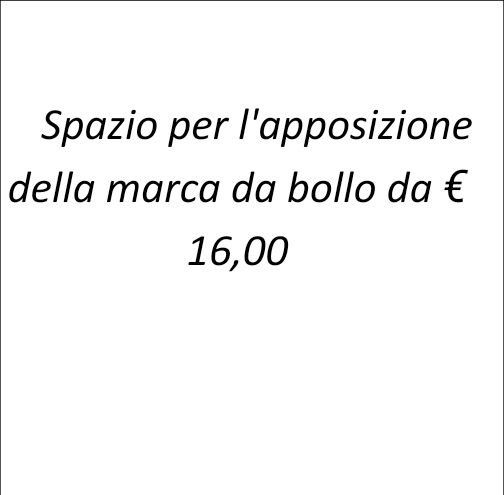 Il sottoscritto_______________________________________________________________________nato il	___________________	a __________________________________________________in qualità di_______________________________________________________________________dell’impresa _______________________________________________________________________con sede in	______________________________________________codice fiscale	______________________________________________partita IVA	______________________________________________partecipante alla procedura come persona fisica titolare (ditta individuale) 	[specificare] legale rappresentante		[specificare] procuratore  / altro		[specificare]____________________________________________________________________________________________________________________________________________________________________________________________________________________________________________________________________________________________________________________________________________________________________________________________________________________________________________________________________________________________________________PRESENTA LA SEGUENTE OFFERTA INCONDIZIONATARialzo rispetto alla base d’asta: in cifre:     %______________________________________________________in lettere:   Percento_________________________________________________Per un totale complessivo del prezzo di alienazionein cifre:     €____________________________________________________in lettere:   Euro_________________________________________________Luogo ____________,  data ______________  FIRMA ________________________________[solo per i concorrenti con natura plurisoggettiva, non ancora costituiti formalmente]I sottoscritti, agenti in nome e per conto dei relativi operatori economici, ai sensi e per gli effetti dell’art. 68 del D.Lgs. 36/2023 con la presenteDICHIARANO DI IMPEGNARSI IRREVOCABILMENTEin caso di aggiudicazione, a conferire mandato collettivo speciale con rappresentanza all’operatore economico come sopra individuato nella presente offerta economica, qualificato come capogruppo mandatario, il quale stipulerà il contratto in nome e per conto proprio e dell’/gli operatore/i economico/i mandante/i.Allegati La dichiarazione deve essere corredata daFotocopia non autenticata di documento d’identità del sottoscrittoreDeposito cauzionale a mezzo di assegno circolare secondo quanto previsto al punto 7 del Bando.Spett.leComune di CanistroPiazza Municipio, 1, 67050Area Tecnica – Manutentiva – VigilanzaOGGETTOPROCEDURA APERTA (ASTA PUBBLICA) PER L’ALIENAZIONE DI N. 4 IMMOBILI ERP DI PROPRIETA’ COMUNALE.ACQUISIZIONE DELL’IMMOBILE SITO IN VIA ………………………………..N. ………….DI PROPRIETA’ COMUNALE DISTINTO AL CATASTO AL FOGLIO……PARTICELLA…….SUB…….Spett.leComune di CanistroPiazza Municipio, 1, 67050Area Tecnica –Manutentiva - VigilanzaOGGETTOPROCEDURA APERTA (ASTA PUBBLICA) PER L’ALIENAZIONE DI N. 4 IMMOBILI ERP DI PROPRIETA’ COMUNALE. ACQUISIZIONE DELL’IMMOBILE SITO IN VIA ………………………………..N. ………….DI PROPRIETA’ COMUNALE DISTINTO AL CATASTO AL FOGLIO……PARTICELLA…….SUB…….